									2nd October 2019Dear Parent/ Carer,I would like to invite you to a Year 11 SEN Information meeting to be held on Wednesday 23rd October at 4 – 5.15pm in the Main Hall. The event will talk about the opportunities and challenges that your child/ ward may face in this academic year and next year and looks to support the forthcoming GSCE mock examinations. The talk will include:- exam protocol and timings- exam arrangements offered eg. use of extra time, an electronic reader- GCSE support that can be offered in school and useful strategies to study at home- important dates for your calendar- opportunities post Year 11- support arrangements for college and 6th FormTea and biscuits will be provided and after the talk  there will be an opportunity to speak to the SENCo. If the matter/ questions you wish to raise are of a private nature, a subsequent meeting can be arranged for a different date. Your child does not need to have a diagnosed special need for you to attend the event as it is open to all parents of pupils in Year 11. Your child/ward can attend the event if you wish.If you would like to attend the event please fill in the attached reply slip and return it to myself or the school office. For further information regarding the above do not hesitate to contact me via the school office or email (s.hilton@st-nicholas.cheshire.sch.uk). I look forward to seeing you on Wednesday 23rd October.Yours sincerely,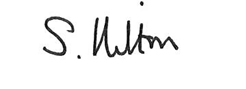 MRS SARAH HILTONSENCoYEAR 11 SEN INFORMATION MEETINGWed 23rd OctoberREPLY SLIPPupil Name _______________I (name) __________________   confirm that I am able to attend the SEN Meeting on Wednesday 23rd October.I would / would not like to arrange to speak to the SENCo following the presentation.Signature _____________________________